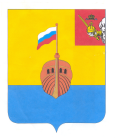 РЕВИЗИОННАЯ КОМИССИЯ ВЫТЕГОРСКОГО МУНИЦИПАЛЬНОГО РАЙОНА162900, Вологодская область, г. Вытегра, пр. Ленина, д.68тел. (81746)  2-22-03,  факс (81746) ______,       e-mail: revkom@vytegra-adm.ruЗАКЛЮЧЕНИЕна отчет об исполнении бюджета Вытегорского муниципального района за 1 полугодие 2019 года08.08.2019 г.                                                                                                          г. Вытегра   Заключение Ревизионной комиссии Вытегорского муниципального района к отчету об исполнении бюджета Вытегорского муниципального района (далее – районный бюджет)  за 1 полугодие 2019 года подготовлено в соответствии с требованиями Бюджетного кодекса Российской Федерации, Положения о Ревизионной комиссии Вытегорского муниципального района.Анализ поступлений и фактического расходования бюджетных средств произведён по данным отчёта об исполнении районного бюджета за 1 полугодие 2019 года, утвержденного постановлением Администрации Вытегорского муниципального района от 22.07.2019 № 830.Районный бюджет на 2019 год утверждён решением Представительного Собрания Вытегорского муниципального района от 13.12.2018 года № 150 «О районном бюджете на 2019 год и плановый период 2020 и 2021 годов» по доходам в сумме 804403,1 тыс. рублей, по расходам в сумме 804403,1 тыс. рублей. Бюджет утвержден бездефицитным. Исполнение основных характеристикЗа отчетный период 2019 года в решение Представительного Собрания Вытегорского муниципального района от 13.12.2018 года № 150 «О районном бюджете на 2019 год и плановый период 2020 и 2021 годов» 4 раза внесены изменения (решениями от 28.02.2019 № 178, от 25.04.2019 № 219, от 29.05.2019 № 224, от 26.06.2019 № 233 ). Последнее уточняющее изменение внесено решением Представительного Собрания от 26.06.2019 № 233 , но вступило в силу после официального опубликования  6 июля 2019 года,  т.е. уже в 3 квартале 2019 года. Таким образом анализ исполнения показателей в сравнении с плановыми значениями произведен по официальным данным согласно решения  от 29. 05.2019 г. № 224.В результате изменений (по состоянию на 29.05.2019) доходная часть районного бюджета увеличилась на 0,4 % или на 3114,3 тыс.рублей, и составила  807517,4 тыс.рублей. Расходы были увеличены на 40929,4 тыс.рублей или на 5,1 %. Уточненный план расходов по состоянию на 01.07.2019 года составил   845332,5 тыс.рублей. В связи с изменениями сформировался дефицит районного бюджета в сумме 37815,1 тыс.рублей, что составляет 11,5 % от общего объема доходов без учета объема безвозмездных поступлений и поступлений налоговых доходов по дополнительным нормативам отчислений. Размер дефицита соответствует требованиям, установленным пунктом 3 статьи 92.1 Бюджетного кодекса РФ. Источниками финансирования дефицита бюджета является изменение остатков средств на счетах бюджета по состоянию на 01 01.2019 года.   За 1 полугодие 2019 года в доход районного бюджета поступило 399417,8  тыс. рублей, что составило 49,5 % от годового прогнозного плана  и 114,3 % к исполнению аналогичного периода 2018 года. Расходы исполнены на 45,6 % от годовых значений и составили  385795,9 тыс. рублей  (109,8 % к исполнению аналогичного периода 2018 года).Поступления налоговых и неналоговых доходов составили  171401,3 тыс. рублей или 52,1 % от годового уточнённого плана. По сравнению с данными аналогичного периода 2018 года наблюдается рост поступлений  налоговых и неналоговых доходов  на 31,7 процентных пункта или на 41240,0 тыс. рублей. По итогам отчетного периода 2019 года профицит районного бюджета составил 13621,9 тыс. рублей при плановом показателе дефицита 37815,1 тыс.рублей.Доходы бюджета района       В отчетном периоде корректировка (увеличение) плановых показателей поступления доходов в бюджет осуществлена на сумму 3114,3 тыс.рублей (+0,4 %), в том числе вся сумма за счет безвозмездных поступлений. Анализ исполнения доходной части районного бюджета  по состоянию на 1 июля 2019  года в сравнении с аналогичным периодом 2018 года представлен Приложении 1 к Заключению и в таблице:Исполнение доходной части районного бюджета за 1 полугодие 2019 года тыс. рублейДоходная часть районного бюджета за 1 полугодие 2019 года исполнена в сумме 399417,8 тыс. рублей, что составляет 49,5 % годового плана ( 114,3 % к уровню 2018 года). Поступление налоговых доходов составило 159180,8 тыс.рублей  или 92,8 % в общем объеме поступлений налоговых и неналоговых доходов – 51,4 % к годовому плану (132,0 % к уровню 2018 года). Объем неналоговых доходов составил 12220,5 тыс.рублей, или 63,5 % годового прогнозного плана,  (127,6 % к уровню 2018 года).Доля налоговых и неналоговых доходов в общем объёме поступлений составила 42,9 %. Объем поступлений составил 171401,3 тыс. рублей – 52,1 % от годового прогнозного плана (131,7 % к уровню 2018 года).        Как показывает анализ, наиболее низкий процент исполнения плана по доходам сложился:-по налогу, взимаемому в связи с применением патентной системы налогообложения –исполнение 66,6 тыс.рублей или 34,7 % годовых плановых показателей и 72 % к уровню 1 полугодия 2018 года;-по доходам от продажи материальных и нематериальных активов – 38,8 % годовых назначений или 440,4 тыс.рублей (годовой план 1134,0 тыс.рублей).       Высокий процент утвержденного годового плана поступления достигнуто:-по платежам при пользовании природными ресурсами – 217 % или 1594,6 тысрублей при плане поступления 735,0 тыс.рублей;-по единому сельскохозяйственному налогу ( 40,1 тыс.рублей) – 83,5 %;-по поступлениям государственной пошлины – 72,9 % (1609,0 тыс.рублей).Налог на доходы физических лиц за отчетный период поступил в объеме 128444,2 тыс.рублей, что составляет 51,4 % годовых назначений и 138,7 % к аналогичному периоду прошлого года.Налог, взимаемый в связи с применением упрощенной системы налогообложения поступил в объеме 9452,7 тыс.рублей или 63,4 % годового плана.Поступление единого налога на вмененный доход для отдельных видов деятельности составило 42,0 % плановых показателей или 8644,0 тыс.рублей.Налоги на товары (работы, услуги), реализуемые на территории Российской Федерации поступили в сумме 10924,2 тыс.рублей  (50,1 % плана), что составило 128,7 % к аналогичному периоду прошлого года.Доходы от использования имущества составили 4337,4 тыс.рублей, что составляет 50,0 % годовых плановых назначений и 112,7 % к аналогичному периоду прошлого года.Доходы от оказания платных услуг (работ) и компенсации затрат государства поступили в 1 полугодии 2019 года в сумме 4065,5 тыс.рублей (72,6 % годовых показателей), что на 86,4 процентных пункта больше аналогичного периода прошлого года.Доходы по штрафам, санкциям, возмещению ущерба составили 1755,6 тыс.рублей или 57,5 % годовых плановых значений (меньше на 17,3 % аналогичного периода прошлого года).Прочие неналоговые доходы поступили в сумме 27,0 тыс.рублей – 81,8 % плановых значений.План по безвозмездным поступлениям за 1 полугодие 2019 года выполнен на 47,7 % от годовых назначений ( 228016,5  тыс.рублей), из них:По субсидиям выполнение составило 33,8 % или 61185,3  тыс.рублей. К уровню 2018 года -102,1 %, в том числе:-субсидии бюджетам муниципальных районов на на софинансирование капитальных вложений в объекты муниципальной собственности 48706,5 тыс.рублей (41,7 процента плановых назначений);- субсидии бюджетам муниципальных районов на реализацию мероприятий по обеспечению жильем молодых семей – 247,0 тыс.рублей или 62,2 % плановых назначений;- субсидии бюджетам муниципальных районов на обеспечение развития и укрепления материально-технической базы домов культуры в населенных пунктах с числом жителей до 50 тысяч человек 594,0 тыс.рублей;- прочие субсидии бюджетам муниципальных районов 11637,8 тыс.рублей (20,4 процентов плановых назначений).За 1 полугодие 2019 года по субвенциям план выполнен на 57,6 %  годовых назначений. Поступление составило 162859,0 тыс.рублей, что на 15,9 процентных пункта больше уровня аналогичного периода прошлого года.Исполнение плана составило:- на выполнение передаваемых полномочий субъектов Российской Федерации – 162853,0 тыс.рублей (57,5 процентов плановых назначений),-  на составление (изменение) списков кандидатов в присяжные заседатели федеральных судов общей юрисдикции в Российской Федерации 6,0 тыс.рублей (6,0 процента плановых назначений). Иные межбюджетные трансферты поступили в сумме 6509,5 тыс.рублей или 44,6 % плановых показателей (135,0 % к уровню прошлого года). В отчетном периоде  2019 года дотации бюджетам на поддержку мер по обеспечению сбалансированности бюджетов не поступили.В 1 полугодии 2019 года исполнение по прочим безвозмездным поступлениям имеет отрицательное значение -1990,0 тыс.рублей (произведен возврат безвозмездных поступлений, поступивших в 2018 году от ЗАО «Белый Ручей»). В отчетный период произведен возврат остатков субсидий, субвенций и иных межбюджетных трансфертов, имеющих целевое назначение в сумме 645,0 тыс.рублей.В доход районного бюджета поступили доходы от возврата бюджетами бюджетной системы Российской Федерации и организациями остатков субсидий, субвенций и иных межбюджетных трансфертов, имеющих целевое назначение, прошлых лет в сумме 97,7 тыс.рублей.Дефицит районного бюджета.         В течение отчетного периода плановый показатель дефицита (профицита) бюджета (0,0 тыс. рублей) решением Представительного Собрания ВМР уточнен до суммы дефицита 37815,1 тыс.рублей. За 1 полугодие 2019 года бюджет исполнен с превышением доходов над расходами (профицит) в сумме 13621,9 тыс.рублей.  Источником внутреннего финансирования дефицита является изменение остатков средств на счетах бюджета. Расходы районного бюджетаРасходы районного бюджета за отчетный период составили 385795,9 тыс. рублей, исполнение от уточненных годовых назначений -  45,6%, к исполнению аналогичного периода 2018 года – 109,8 %. За 1 полугодие 2019 года  решениями Представительного Собрания ВМР уточнение (увеличение) плановых показателей расходов составило 40929,4 тыс.рублей (+5,1 %). По состоянию на 1 июля 2019 год расходы районного бюджета утверждены в сумме 845332,5 тыс.рублей.Анализ планирования и исполнения расходов районного бюджета по разделам и подразделам бюджетной классификации расходов за 1 полугодие 2019 года представлен в Приложении 2 к Заключению и в таблице:Таблица.(тыс.руб.)По разделу 01 «Общегосударственные вопросы» - исполнение годового плана составило 44,1 %  или 25096,0 тыс. рублей. К аналогичному периоду прошлого года исполнение составило 113,1 %. Доля расходов раздела в общих расходах бюджета составляет – 6,5 %.Расходы на :-функционирование высшего должностного лица субъекта Российской Федерации и муниципального образования (подраздел 0102) составили 734,9 тыс.рублей или 48,1 % годовых назначений,-функционирование законодательных (представительных) органов государственной власти и представительных органов муниципальных образований (подраздел 0103) составили 864,8 тыс.рублей или 41,1 % плановых назначений,-функционирование Правительства Российской Федерации, высших исполнительных органов государственной власти субъектов Российской Федерации, местных администраций (подраздел 0104) составили 11405,3 тыс.рублей или 43,4 % годовых назначений,-финансирование обеспечения деятельности судебной системы (подраздел 0105) не осуществлялось;-обеспечение деятельности финансовых, налоговых и таможенных органов и органов финансового (финансово-бюджетного) надзора (подраздел 0106) составили 2815,3 тыс.рублей или 46,7 % годового плана.           В отчетном периоде 2019 года  финансирование расходов из резервного фонда (подраздел 0111) не осуществлялось, о чем информация представлена к отчету об исполнении бюджета в соответствии с требованиями Бюджетного кодекса РФ.Финансирование других общегосударственных вопросов (подраздел 0113) составило 9275,7 тыс.рублей или 46,2 % от назначений.По разделу 03 «Национальная безопасность и правоохранительная деятельность»  исполнение годового планового показателя составило 23,1 %  или 1010,5 тыс. рублей, что составляет 115,7 % к уровню 1 полугодия  2018 года. Финансирование расходов осуществлялось: -по подразделу 09 «Защита населения и территории от чрезвычайных ситуаций природного и техногенного характера, гражданская оборона» в сумме 996,8 тыс.рублей (46,9 % годового плана);-по подразделу 14 «Другие вопросы в области национальной безопасности и правоохранительной деятельности» - 13,7 тыс.рублей ( 0,6 %).Финансирование было направлено на реализацию муниципальной программы «Комплексная безопасность жизнедеятельности населения Вытегорского муниципального района на 2014-2020 годы», в том числе на содержание Единой диспетчерской службы, на мероприятия по профилактике преступлений, правонарушений, терроризма и экстремизма.По разделу 04 «Национальная экономика» исполнение составило 21709,0 тыс. рублей или 30,7 % годового плана. К аналогичному периоду прошлого года исполнение составило 419,2 %. Основную долю – 91,9 % расходов составляют расходы на Дорожное хозяйство (дорожные фонды) – 19941,4 тыс. рублей (37,1 % плана). В отчетном периоде 2019 года профинансированы мероприятия:-работы по ремонту и капитальному ремонту автомобильных дорог 36,5 тыс.рублей ( исполнение годовых назначений 1,2 %)-по выполнению ремонта моста в с. Александровское 9132,3 тыс.рублей (100,0 % выполнение плана);-по выполнению ремонта моста в д. Нижняя Водлица 2514,3 тыс.рублей (100,0 % выполнение плана);-по выполнению ремонта участка дороги Белоусово-Захарьино 2129,2 тыс.рублей (100,0 % плана);-по выполнению ремонта моста в п. Волоков Мост 68,5 тыс.рублей (1,5 % выполнение плана);-по решению вопросов местного значения межмуниципального характера (межбюджетные трансферты сельским поселениям) 190,7 тыс.рублей ( 41,5 % плановых показателей);-по содержанию автомобильных дорог и искусственных сооружений муниципальных районов 5869,9 тыс.рублей (58,1 % годовых назначений);Финансирование подраздела 08 «Транспорт» в 1 полугодии 2019 года не осуществлялось. Расходы подраздела 12 «Другие вопросы в области национальной экономики» составили за отчетный период 1767,6 тыс.рублей или 11 % годовых назначений. Осуществлялось финансирование обеспечения функций органов местного самоуправления и содержания и обслуживания муниципальной казны, из них:- 569,3 тыс.рублей на реализацию мероприятий  "Развитие инфраструктуры туризма, создание, реконструкция, модернизация и развитие объектов показа на территории Вытегорского района" подпрограммы "Развитие туризма, создание и развитие объектов показа, сохранение объектов культурного наследия в Вытегорском районе на 2018-2020 годы"-59,3 тыс.рублей на оеализацию мероприятия "Проведение реконструкции, ремонта, музеефикации объемов культурного наследия (памятников истории и культуры), находящихся на территории Вытегорсого муниципального района",- 519,7 тыс.рублей на реализацию мероприятия "Проведение рекламно-информационной кампании и формирование позитивного образа Вытегорского района, как края, благоприятного для развития туризма",-186,8 тыс.рублей на мероприятия подпрограммы «Поддержка и развитие малого и среднего предпринимательства в Вытегорском муниципальном районе на 2014-2020 годы»,-431,0 тыс.рублей на реализацию муниципальных функций, связанных с общегосударственным управлением.По разделу 05 «Жилищно-коммунальное хозяйство» расходы исполнены на 15,2 % или 2779,4 тыс. рублей. По сравнению с аналогичным периодом прошлого года значительное сокращение (жилищное строительство).Фактическое финансирование по подразделу 01 «Жилищное хозяйство» составило 889,7 тыс.рублей, что составляет 10,4 % утвержденных годовых плановых назначений. Финансирование направлено на мероприятия подпрограммы "Обеспечение жильем отдельных категорий граждан и выполнение капитального ремонта муниципального жилищного фонда Вытегорского района на 2014-2020 годы" 756,2 тыс.рублей, из них:- оплата капитального ремонта муниципального жилого фонда"- 452,1 тыс.рублей;- взносы на капитальный ремонт муниципального жилищного фонда 304,1 тыс.рублей.Расходы на реализацию мероприятий подпрограммы "Переселение граждан из аварийного жилищного фонда в Вытегорском муниципальном районе с учетом необходимости развития малоэтажного жилищного строительства на 2014-2017 годы" составили 133,4 тысрублей.Мероприятия подраздела 02 «Коммунальное хозяйство» профинансированы на 20,1 % плановых значений или 482,8 тыс.рублей. Средства направлены на организацию в границах поселения электро-, тепло-, газо- и водоснабжения населения, водоотведения в пределах полномочий, установленных законодательством Российской Федерации в том числе:-организация обеспечения жителей района электроснабжением – 47,4 тыс.рублей,-организация обеспечения жителей района теплоснабжением - 283,9 тыс.рублей,-организация обеспечения жителей района водоснабжением и водоотведением – 151,5 тыс.рублей.Расходы подраздела 03 «Благоустройство» в отчетном периоде составили 0,0 тыс.рублей.Расходы подраздела 05 «Другие вопросы в области жилищно-коммунального хозяйства» в отчетном периоде составили 1406,9 тыс.рублей или 46,0 % к годовым назначениям, в том числе:- на расходы на обеспечение функций органов местного самоуправления 1239,5 тыс.рублей, из них на уплата налогов, сборов и иных платежей 111,1 тыс.рублей (из них расходы, не отвечающие принципу эффективности и экономности (штрафы, пени) – 100,0 тыс.рублей), - расходы на содержание работников органов местного самоуправления, не являющихся муниципальными служащими 49,5 тыс.рублей,- на осуществление отдельных полномочий поселений по решению вопросов местного значения в соответствии с заключенными Соглашениями – 117,9 тыс.рублей.По разделу 06 «Охрана окружающей среды» финансирование в 1 полугодии не осуществлялось.Расходы по разделу 07 «Образование»  исполнены на 52,0 % от плана, исполнение составило 235725,9 тыс. рублей. В общем объеме расходов бюджета раздел составляет – 61,1 %. К аналогичному периоду прошлого года исполнение составило 112,0 %. Основную долю – 61,1 % расходов составляют расходы подраздела 02 «Общее образование» – 144063,7 тыс. рублей (51,2 % годового плана). К уровню прошлого года увеличение расходов составило 12 процентных пункта.  По подразделу  01 «Дошкольное образование» финансирование составило 56,3 % годового плана или 65273,8 тыс.рублей, что на 20,0 % больше уровня 2018 года.Финансирование подраздела 07 03 «Дополнительное образование детей» в отчетном периоде 2019 года составило 13514,4 тыс.рублей или 50,5 % годовых плановых назначений (100,3 % к аналогичному периоду прошлого года).Исполнения по подразделу 07 «Молодежная политика» - исполнение составило  1514,4 тыс.рублей или 50,0 % от годовых назначений и 124,2 к уровню прошлого года.Исполнение по подразделу 09 «Другие вопросы в области образования» - 43,4 % годовых назначений или 11359,6 тыс.рублей. Финансирование по разделу 07 «Образование» было направлено на реализацию муниципальных программ: "Развитие образования Вытегорского муниципального района на 2014-2016 годы"  и  "Совершенствование социальной политики в Вытегорском муниципальном районе на 2014-2020 годы".Исполнение расходов по разделу 08 «Культура, кинематография»  за отчетный период  2019 года составило 30,6 % годовых назначений или 23479,0 тыс. рублей. По сравнению с аналогичным периодом 2018 года увеличение расходов составило 19,2 %. В том числе расходы по подразделу 01 «Культура» произведены в сумме 20169,4 тыс.рублей (29,4 % годовых назначений), по подразделу 04 «Другие вопросы в области культуры, кинематографии» - 3309,6 тыс.рублей (41,1 % плана). Финансирование направлено на реализацию мероприятий подпрограммы "Сохранение и развитие культурного потенциала Вытегорского района» муниципальной программы  "Совершенствование социальной политики в Вытегорском муниципальном районе на 2014-2020 годы" "- 20169,4 тыс.рублей, из них:- на организацию библиотечно-информационного обслуживания населения в сумме 6681,8 тыс.рублей, в том числе на осуществление отдельных полномочий поселений по решению вопросов местного значения в соответствии с заключенными Соглашениями 545,8 тыс.рублей.-на сохранение, пополнение и популяризацию музейных предметов и музейных коллекций – 3801,1 тыс.рублей;-на обеспечение сохранности, развитие и популяризацию лучших образцов традиционной народной культуры и народного творчества (учреждения культуры) – 9686,6 тыс.рублей.– 1399,1 тыс.рублей.За счет подраздела 04 «Другие вопросы в области культуры, кинематографии» осуществлено финансирование:- мероприятий по организации и проведению культурных проектов, мероприятий, посвященных праздничным и памятным датам, по укреплению материально-технической базы учреждений, по проведению ремонтных работ – 401,6 тыс.рублей,-на обеспечение реализации муниципальной программы "Совершенствование социальной политики в Вытегорском муниципальном районе на 2014-2020 годы" – 2908,0 тыс.рублей.По разделу 09 «Здравоохранение» - финансирование в отчетном периоде составило 845,0 тыс.рублей или 74,0 % годовых показателей.  Профинансированы мероприятия программы «Сохранение и развитие кадрового потенциала отрасли здравоохранения Вытегорского муниципального района на 2015-2020 годы».Исполнение за отчетный период 2019 года по разделу 10 «Социальная политика»   составило 7215,9 тыс. рублей или 41,3 % годовых назначений. По сравнению с аналогичным периодом 2018 года рост составил 54 процентных пункта. Большую долю – 55,4 %  занимают расходы подраздела 03 «Социальное обеспечение населения», куда было направлено 3994,7 тыс.рублей, Исполнение годовых назначений составило 34,1 %. Финансирование было направлено на реализацию мероприятий подпрограммы "Предоставление дополнительных мер поддержки отдельным категориям граждан Вытегорского муниципального района".Финансирование расходов подраздела 01 «Пенсионное обеспечение» за отчетный период составило 629,7 тыс.рублей – 47,4 % плановых назначений. Росходы осуществлялись в рамках подпрограммы "Предоставление дополнительных мер поддержки отдельных категорий граждан Вытегорского муниципального района".Расходы по подразделу 10 04 «Охрана семьи и детства» в отчетном периоде 2019 года направлены на "Обеспечение представления Управлением образования района мер социальной поддержки родителям (законным представителям) детей, посещающих образовательные организации, реализующие общеобразовательные программы дошкольного образования" и составили составили 2591,5 тыс.рублей – исполнение 58,2 % годовых плановых назначений и 91,0 % к уровню 2018 года. По разделу 11 «Физическая культура и спорт»  в отчетном периоде  2019  года осуществлялось финансирование мероприятий подпрограммы "Развитие физической культуры и спорта в Вытегорском муниципальном районе на 2014-2020 годы". Объем расходов составил 43902,4 тыс.рублей или 52,2 % годового плана.  Расходы были направлены на подраздел 01 «Физическая культура» - в сумме 3403,5 тыс.рублей, что составляет 31,3 % плановых назначений, в том числе: -на «Организация секционной работы по физической культуре и спорту с населением района, а также проведение физкультурно-оздоровительных и спортивных мероприятий в целях пропаганды физической культуры и спорта как важнейшей составляющей здорового образа жизни" – 1779,8 тыс.рублей, из них «Осуществление отдельных полномочий поселений в соответствии с заключенными соглашениями -1628,6 тыс.рублей,- на строительство физкультурно-оздоровительного комплекса с бассейном в г. Вытегра – 1623,7 тыс.рублей.На «Массовый спорт» - подраздел 02 было направлено 455,6 тыс.рублей (50,6 % плана). Финансирование осуществлялось в рамках реализации мероприятия "Организация секционной работы по физической культуре и спорту с населением района, а также проведение физкультурно-оздоровительных и спортивных мероприятий в целях пропаганды физической культуры и спорта как важнейшей составляющей здорового образа жизни".Другие вопросы в области физической культуры и спорта (подраздел 05) профинансированы  на 55,4 % плановых назначений или в сумме 40043,3 тыс.рублей (строительство физкультурно-оздоровительного комплекса с бассейном в г. Вытегра), из них:- бюджетные инвестиции в объекты капитального строительства государственной (муниципальной) собственности 35137,5 тыс.рублей,-софинансирование расходов на бюджетные инвестиции в объекты капитального строительства государственной (муниципальной) собственности 4905,8 тыс.рублей.По разделу 14 «Межбюджетные  трансферты общего характера бюджетам субъектов Российской Федерации и муниципальных образований» исполнение составило 46,1 % или 24032,8 тыс.рублей, в том числе:-дотации на выравнивание бюджетной обеспеченности субъектов Российской Федерации и муниципальных образований – 12566,8 тыс.рублей или 49,2 % плановых назначений,-иные дотации на поддержку мер по обеспечению сбалансированности бюджетов– 43,1 % годовых назначений или 11466,0 тыс.рублей.В отчетный период 2019 года осуществлен наименьший процент финансирования мероприятий  по разделам:05 «Жилищно-коммунальное хозяйство»  15,2 %,03 «Национальная безопасность и правоохранительная деятельность» 23,1%,08 «Культура, кинематография»  - 30,6 %,04 «Национальная экономика» - 30,7 %.Одной из причин является заключение муниципальных контрактов и договоров, срок оплаты которых наступит позже отчетной даты.Не осуществлялось финансирование в 1 полугодии 2019 года  мероприятия раздела 06 «Охрана окружающей среды».Выше среднего значения процент финансирования расходов по разделам 09 «Здравоохранение» - 74,0 % и 11 «Физическая культура и спорт» - 52,2 %.Исполнение муниципальных программ     Анализ финансирования муниципальных программ за отчетный период приведен в Приложении 3 к Заключению.На реализацию мероприятий муниципальных программ решением о бюджете (№ 150 от 13.12.2018 года) предусмотрено 781363,6 тыс.рублей, что составляло 97,1 % от общих расходов бюджета.  В отчетном периоде решением Представительного Собрания  внесены изменения в общий объем финансирования программ – увеличение составило 39468,8 тыс.рублей (+5,1 %). Доля программных расходов в общих расходах бюджета после уточнения не изменилась (97,1 %). Плановый объем средств составил 820832,4 тыс.рублей.  Финансирование мероприятий муниципальных программ на 01 июля  2019 года составило 374661,7 тыс.рублей или 45,6 % годовых назначений. Не осуществлялось в 1 полугодии финансирование муниципальной программы "Формирование современной городской среды на 2018-2022 годы".Состояние дебиторской и кредиторской задолженности Состояние дебиторской задолженности на 01.07.2019 года характеризуется следующими данными:Объем дебиторской задолженности на 01.07.2019 года без учета задолженности по доходам составил 252993,4 тыс.рублей. Просроченная дебиторская задолженность на отчетную дату отсутствует.Состояние кредиторской задолженности в бюджетных учреждениях района характеризуется следующими данными:Объем кредиторской задолженности на 01.07.2019 года без учета задолженности по доходам составил 25312,3 тыс.рублей. Просроченная кредиторская задолженность на отчетную дату отсутствует.Выводы и предложения.        Отчет об исполнении бюджета Вытегорского муниципального района представлен в Представительное Собрание Вытегорского муниципального района в соответствии с Положением «О бюджетном процессе в Вытегорском муниципальном районе», утвержденным решением Представительного Собрания Вытегорского муниципального района от 01.11.2013 № 6 (с изменениями). Данные отчета достоверно и полно отражают исполнение основных характеристик районного бюджета за 1 полугодие  2019 года.          Ревизионная комиссия Вытегорского муниципального района предлагает представленный отчет об исполнении районного бюджета за 1 полугодие 2019 года к рассмотрению на комиссии Представительного Собрания Вытегорского муниципального района с учетом подготовленного анализа. Председатель Ревизионной комиссии                                                                                    Н.В.Зелинская                                                    Наименование показателяИсполнено на01.07.20182019 год2019 год2019 год2019 годНаименование показателяИсполнено на01.07.2018Уточненныйгодовой планИсполнено на 01.07.2019% исполнения% исполненияНаименование показателяИсполнено на01.07.2018Уточненныйгодовой планИсполнено на 01.07.2019к годовому планук исполнению прошлого годаДоходы349545,3807517,4399417,849,5 %114,3 %Расходы351467,3845332,5385795,945,6 %109,8 %(-)Дефицит (+)профицит-1922,0-37815,113621,9**Наименование показателяИсполнено на01.07.20182019 год2019 год2019 год2019 годНаименование показателяИсполнено на01.07.2018Уточненный годовой план, согласно решений ПСИсполнено на 01.07.2019% исполнения% исполненияНаименование показателяИсполнено на01.07.2018Уточненный годовой план, согласно решений ПСИсполнено на 01.07.2019к годовому планук исполнению прошлого годаДоходы бюджета - итого349545,3807517,4399417,849,5 %114,3 %Налоговые  и неналоговые доходы130161,3329018,0171401,352,1 %131,7 %Безвозмездные поступления от других бюджетов бюджетной системы РФ, в т.ч.219384,0478499,4228016,547,7 %103,9 %Субсидии59919,3180910,861185,333,8 %102,1 %Субвенции140543,3282984,4162859,057,6 %115,9 %Дотации12242,500*0Иные межбюджетные трансферты4823,114604,26509,544,6 %135,0 %Прочие безвозмездные поступления2024,90-1990,0**Доходы бюджетов бюджетной системы Российской Федерации от возврата бюджетами бюджетной системы Российской Федерации и организациями остатков субсидий, субвенций и иных межбюджетных трансфертов, имеющих целевое назначение, прошлых лет0097,7**Возврат остатков безвозмездных поступлений, межбюджетных трансфертов-169,10-645,0**Раздел, наименование показателяИсполненона 01.07.20182019 год2019 год2019 год2019 годРаздел, наименование показателяИсполненона 01.07.2018Уточненный годовойПланИсполнено на01.07.2019Процент исполненияПроцент исполненияРаздел, наименование показателяИсполненона 01.07.2018Уточненный годовойПланИсполнено на01.07.2019к годовому планукисполнению прошлого годаРасходы бюджета - ВСЕГО351467,3845332,5385795,945,6 %109,8 %01 Общегосударственные вопросы22184,056959,825096,044,1 %113,1 %03 Национальная безопасность и правоохранительная деятельность873,44373,01010,523,1 %115,7 %04 Национальная экономика5178,170827,521709,030,7 %419,2 %05 Жилищно-коммунальное хозяйство9221,818317,32779,415,2 %30,1 %06 Охрана окружающей среды6,39635,000007 Образование210450,1453554,5235725,952,0 %112,0 %08 Культура, кинематография19701,376759,423479,030,6 %119,2 %09 Здравоохранение280,51141,8845,074,0 %301,2 %10 Социальная политика4684,917489,07215,941,3 %154,0 %11 Физическая культура и спорт64382,384087,343902,452,2 %68,2 %14 Межбюджетные  трансферты общего характера бюджетам субъектов Российской Федерации и муниципальных образований14504,652187,924032,846,1 % 165,7 %Результат исполнения бюджета-1922,0-37815,113621,9**ЗадолженностьОтчетные данные на 01.01.2018 Отчетные данные на 01.01.2019Изменение за 2018 годЗадолженность на 01.07.2019Изменение за отчетный периодзадолженность по счету  120500000 «Расчеты по доходам»3828,832695,7+28866,9291429,1+258733,4-задолженность по счету 120600000 «Расчеты по выданным авансам»589,61127,4+537,8249011,6+247884,2задолженность  по счету 120800000 «Расчеты с подотчетными лицами»0369,2+369,215,4-353,8задолженность  по счету 120900000 «Расчеты по ущербу и иным доходам»2624,12714,8+90,73836,5+1121,7задолженность по счету 130300000 «Расчеты по платежам в бюджеты»68,053,4-14,6129,9+76,5итого7110,536960,6+29850,1544422,5+507461,9ЗадолженностьОтчетные данные на 01.01.2018 Отчетные данные на 01.01.2019Изменение за 2018 годЗадолженность на 01.07.2019Изменение за отчетный периодзадолженность по доходам   счет 120500000 «Расчеты по доходам»457,31270,1+812,81568,2+298,1задолженность подотчетных лиц счет 120800000 «Расчеты с подотчетными лицами»6,310,4+4,118,1+7,7Задолженность счет 120900000 «Расчеты по ущербу и иным доходам»0,03,1+3,12696,42693,3задолженность перед поставщиками и подрядчиками счет 130200000 «Расчеты с поставщиками и подрядчиками»12483,53492,6-8990,920820,4+17327,8задолженность по платежам перед бюджетами счет 130300000 «Расчеты по платежам в бюджеты»1358,31316,3-42,01690,7+374,4задолженность перед прочими кредиторами счет 130400000 «Расчеты с прочими кредиторами»33,937,5+3,686,8+49,3итого14339,36130,0-8209,326880,5+20750,5